การทำแฟ้มสะสมผลงาน (Portfolio)โรงเรียนราษฎร์บำรุงศิลป์คำชี้แจง ไฟล์นี้เป็นเพียงไฟล์ตัวอย่างและหัวข้อที่พึงจะมีใน Portfolio ของนักเรียนเท่านั้น ซึ่งนักเรียนสามารถเพิ่มเติมได้ตามความเหมาะสมนักเรียนสามารถออกแบบ จัดรูปแบบ ปรับหรือตกแต่ง Portfolio ได้ตามความพึงพอใจของนักเรียนส่วนประกอบของ Portfolioหน้าปก (ภาพสี) ตกแต่งและใช้สีสันได้ตามความเหมาะสม พร้อมติดรูปของนักเรียนที่แต่งกายด้วยชุดนักเรียนถูกระเบียบ และอยู่ในอิริยาบทที่สุภาพ สดใสน่ารัก มีชื่อ-สกุล ชั้นคำนำ (มีหรือไม่มีก็ได้ แต่มีก็ดี)สารบัญ (มีหรือไม่มีก็ได้ แต่มีก็ดี)แนะนำตัว ไม่จำเป็นต้องมีหน้าเดียวแต่ก็ไม่ควรเกิน 3 หน้า รางวัลที่ได้รับ/ผลงานที่ภูมิใจกิจกรรมที่ทำ/เข้าร่วมกิจกรรมภายนอกโรงเรียน กิจกรรมภายในโรงเรียนกิจกรรมเพื่อสังคมและสาธารณประโยชน์ความสามารถพิเศษ/ทักษะพิเศษ (ถ้ามี)เอกสารเพิ่มเติมอื่นๆ (ถ้ามี) ข้อเสนอแนะเพิ่มเติมใช้ สี-ขนาดตัวอักษร-การจัดวาง ในการแบ่งหัวข้อและความสำคัญให้ชัดเจนใช้ icon หรือ Infographic ในการช่วยเล่าเรื่องได้ควรใช้สีไม่เกิน 4 สี มากที่สุดได้ถึง 5 สี เพื่อความสะอาดตาของคนอ่าน ไม่ควรใช้แบบตัวอักษร (Font) เกิน 4 แบบ โดยอาจแบ่งเป็นส่วนๆ  เช่นตัวอักษรแบบที่ 1 สำหรับการทำหัวข้อ ตัวอักษรแบบที่ 2 สำหรับเนื้อหา ซึ่งควรใช้ font ที่อ่านง่าย ตัวอักษรแบบที่ 3 เอาไว้ตกแต่งหรือแบ่งส่วนย่อยๆ เป็นต้น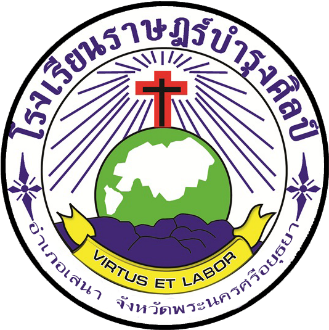 โรงเรียนราษฎร์บำรุงศิลป์  แฟ้มสะสมงาน(PORTFOLIO)bเด็กหญิง/นางสาว ..............................................ชั้นประถมศึกษาปีที่/มัธยมศึกษาปีที่ ............  เลขที่ ...........คำนำ 	แฟ้มสะสมผลงาน (Portfolio) นี้  ข้าพเจ้าจัดทำขึ้นเพื่อนำเสนอข้อมูลเกี่ยวกับประวัติส่วนตัว ประวัติการศึกษา ความรู้ ความสามารถ ทักษะ และความสามารถพิเศษรวมทั้งเกียรติบัตร ตลอดจนพัฒนาการทางด้านต่าง ๆ ของข้าพเจ้า การแสดงออกถึงภาคภูมิใจในความเป็นเอกลักษณ์ และอัตลักษณ์ของนักเรียนโรงเรียนราษฎร์บำรุงศิลป์  รวมทั้งการปฏิบัติกิจกรรมเพื่อสังคมและสาธารณประโยชน์  	ข้าพเจ้าหวังว่าแฟ้มสะสมผลงานเล่มนี้จะทำให้ทุกท่านที่อ่านได้เห็นถึงความสามารถโดยรวมของข้าพเจ้า  	ข้าพเจ้าขอขอบพระคุณ คุณพ่อ  คุณแม่  คุณครู เพื่อน ๆ และผู้ที่มีส่วนร่วมในการให้ความช่วยเหลือ ให้คำแนะนำ  รวบรวมเอกสาร หลักฐาน ข้อมูลที่เป็นประโยชน์อย่างยิ่ง เพื่อจัดทำแฟ้มสะสมผลงานในครั้งนี้                                                                                                     				                           .....................................................                                                  (ด.ญ. /น.ส......................................................................)                                                                	                                                           .........../.........../............ ประวัติส่วนตัว****ข้อมูลที่ควรจะมีในส่วนนี้****ชื่อ เลขประจำประชาชน ศาสนา เชื้อชาติ   สัญชาติ  เกิดเมื่อวันที่ เดือน.พ.ศ อายุ  ปี   นับถือศาสนา ภูมิลำเนาอยู่บ้านเลขที่หมู่.ถนนตำบลอำเภอจังหวัดรหัสไปรษณีย์.โทรศัพท์e-mail  :                                   @gmail.com                                                 .ชื่อบิดา ชื่อมารดาโรงเรียนที่ศึกษาปัจจุบัน  ระดับชั้น   เกรดเฉลี่ย ประสบการณ์ / กิจกรรมต่าง ๆ ที่เคยทำ ความสามารถพิเศษ / ทักษะพิเศษ  อื่น ๆ ตามสมควรนักเรียนสามารถออกแบบวิธีการนำเสนอข้อมูลในรูปแบบของนักเรียนเองประวัติทางการศึกษา****ข้อมูลที่ควรจะมีในส่วนนี้****ตารางแสดงประวัติการศึกษาให้เรียงลำดับจากการศึกษาที่น้อยสุด จนกระทั่งปัจจุบัน และผลสรุปของผลการเรียนที่ได้ ครั้งล่าสุดควรเน้นเป็นส่วนท้ายที่เห็นเด่นชัดที่สุด (อาจมีเอกสารรับรองผลการเรียนแนบมาด้วย)เอกสารที่ยืนยันการสำเร็จการศึกษา เช่น ใบแสดงผลการเรียน (ใบ รบ.1)อาจใส่สำเนาใบประกาศนียบัตรสำเร็จการศึกษาชั้นประถมศึกษาปีที่ 6อาจใส่สำเนาใบประกาศนียบัตรสำเร็จการศึกษาชั้นมัธยมศึกษาปีที่ 3 ****ข้อมูลที่นักเรียน ม.ปลาย ควรจะมี****ใบประกาศนียบัตรสำเร็จการศึกษาชั้นมัธยมศึกษาปีที่ 6  พร้อมรูปภาพที่มีนักเรียนร่วมห้องทุกคน (ถ้ามี)คำรับรองจากอาจารย์ประจำชั้นหรืออาจารย์ที่ปรึกษา ในกรณีเตรียมเข้าสาขา/คณะต่างๆ ที่เกี่ยวข้องใบแสดงผลการเรียน (ใบ รบ.1) แนะนำให้ใช้ ม.4-ม.6ข้อมูลเกรดเฉลี่ยสะสม (GPAX) รางวัลที่ได้รับ/ผลงานที่ภูมิใจ
****ข้อมูลที่ควรจะมีในส่วนนี้****- เป็นผลงานหรือรางวัลที่ได้รับ และเกิดความภาคภูมิใจ ให้เรียงจากรางวัลใหญ่ไปหารางวัลเล็ก                  
   เช่น    - ผลงานระดับนานาชาติ (ถ้ามี) - ผลงานประเทศ (ถ้ามี) - ผลงานระดับจังหวัด (ถ้ามี) - ผลงานในโรงเรียน (ถ้ามี) - ควรใส่เอกสาร หลักฐาน พร้อมรูปถ่ายประกอบในแต่ละรางวัล- ตัวอย่างผลงานในด้านต่าง ๆ -  ด้านวิชาการ-  ด้านพัฒนาชุมชนและสังคม-  ด้านศิลปะและวัฒนธรรม-  ด้านความเป็นผู้นำ-  ด้านกีฬา-  ด้านศีลธรรมและจริยธรรมหรืออาจเป็นตัวอย่างผลงาน ที่เป็นงานหรือรายงานที่คิดว่าภาคภูมิใจมากที่สุดจากการเรียนที่ผ่านมา เช่น โครงงานวิทยาศาสตร์ รายงาน การวิจัยต่าง ๆ อาจนำเสนอใน 5 รายวิชาหลัก หรือการเขียนเรียงความ การแต่งคำประพันธ์ เป็นต้นกิจกรรมที่ทำ/เข้าร่วม****ข้อมูลที่ควรจะมีในส่วนนี้****ในแต่ละหัวข้อด้านล่างนี้ ควรจะมีหัวข้อ รูปถ่าย และคำอธิบายใต้ภาพว่าทำอะไร ที่ไหน เมื่อไหร่ ได้เรียนรู้อะไรกิจกรรมภายนอกโรงเรียน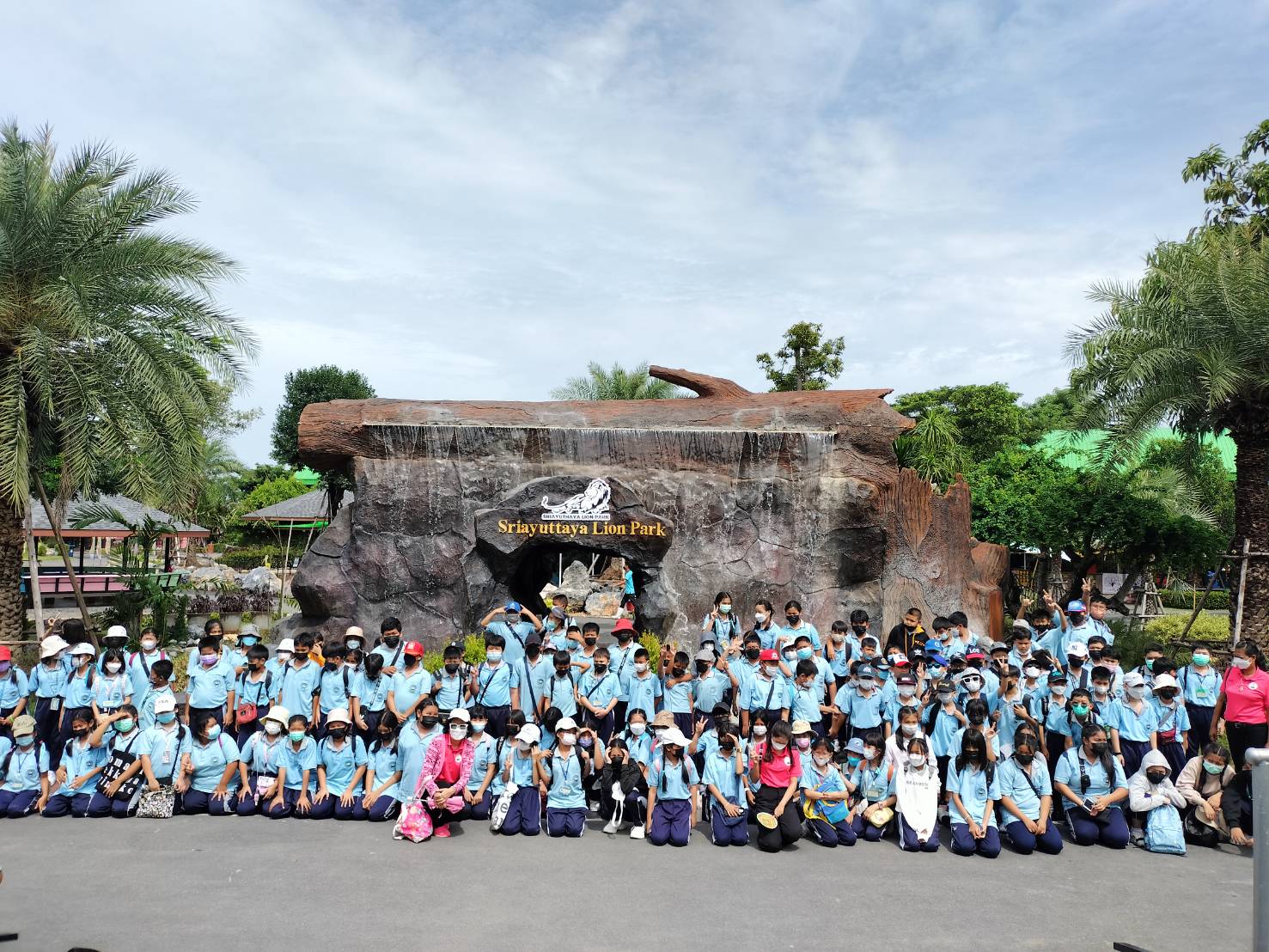 กิจกรรม กรณีที่นักเรียนไปร่วมหรือทำกิจกรรมกับหน่วยงานภายนอก เช่น เข้าค่ายต่างๆ  การเข้าร่วมอบรมในหัวข้อที่สนใจ  นักเรียนแลกเปลี่ยน เรียน Summer Course ต่างประเทศ เป็นต้นกิจกรรมภายในโรงเรียน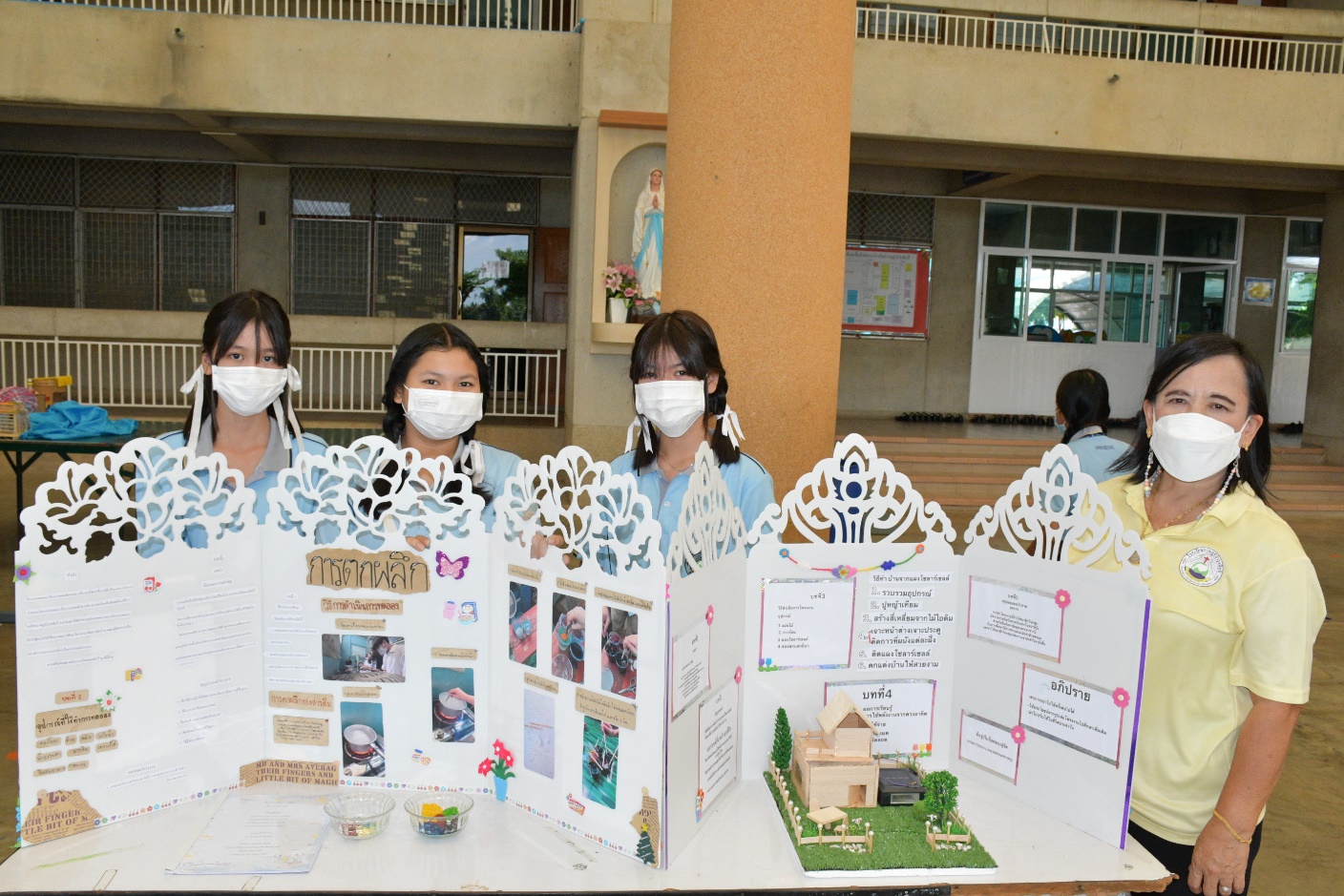 กิจกรรม  เช่น เป็นหัวหน้า/ประธานนักเรียน/ กิจกรรม/ ชมรม หรืออื่น ๆ เพื่อบ่งบอก  ว่านักเรียนมีประสบการณ์จากการทำงานกิจกรรมเพื่อสังคมและสาธารณประโยชน์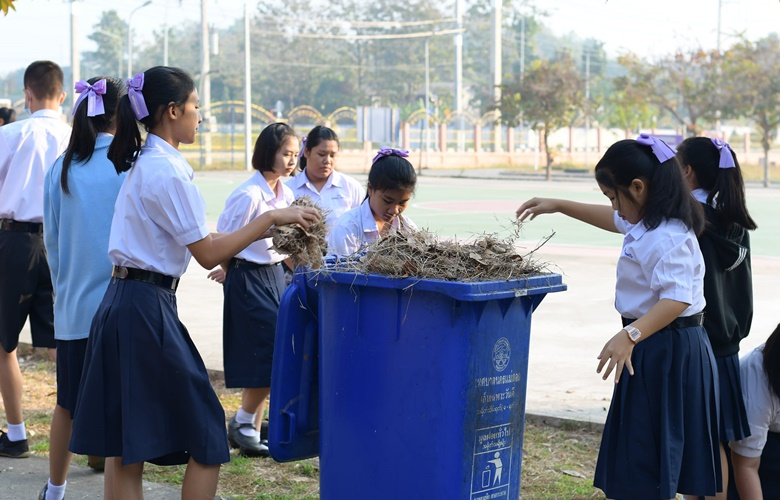 กิจกรรม  เช่น การออกไปช่วยเหลือ หรือบำเพ็ญประโยชน์เพื่อผู้อื่นหรือสังคม ซึ่งสามารถทำได้ทั้งในและนอกโรงเรียน ทั้งนี้นักเรียนสามารถนำข้อมูลจากกิจกรรมเพื่อสังคมและสาธารณประโยชน์ที่นักเรียนทำมาปรับและลงในส่วนนี้ได้ความสามารถพิเศษ/ทักษะพิเศษด้าน ****ข้อมูลที่ควรจะมีในส่วนนี้****ควรนำเสนอความสามารถพิเศษที่คนทั่วไปมีอยู่เป็นส่วนน้อยแต่นักเรียนสามารถทำได้ สำหรับมัธยมศึกษาตอนปลาย เป็นความสามารถพิเศษที่สอดคล้องกับคณะที่เราต้องการศึกษาต่อ หรือถ้าไม่มี ก็เป็นความสามารถพิเศษทั่ว ๆ ไปได้  เช่น ร้องเพลง เล่นดนตรี หรือ กีฬา ฯลฯนำเสนออย่างชัดเจน มีหัวข้อ มีภาพถ่าย มีการบรรยายภาพว่าเป็นความสามารถด้านใด หรือระบุรายละเอียดอื่น ๆ ที่แสดงให้เห็นความสามารถของเราระดับการศึกษาชื่อวุฒิการศึกษา /สาขา/วิชาเอกที่จบปี พ.ศ.ที่จบสถาบันการศึกษาเอกสารสำเร็จการศึกษาอนุบาลสามัญประถมศึกษาสามัญมัธยมศึกษาตอนต้นสามัญวัน เดือน ปีรางวัล / เกียรติบัตร/โล่ที่ได้รับหน่วยงานที่ให้ระดับ  ( ให้ทำเครื่องหมาย  )ระดับ  ( ให้ทำเครื่องหมาย  )ระดับ  ( ให้ทำเครื่องหมาย  )ระดับ  ( ให้ทำเครื่องหมาย  )ระดับ  ( ให้ทำเครื่องหมาย  )วัน เดือน ปีรางวัล / เกียรติบัตร/โล่ที่ได้รับหน่วยงานที่ให้โรงเรียนเขตการศึกษา/ฝ่ายการศึกษาเขตพื้นที่ (สพท.)จังหวัดประเทศ